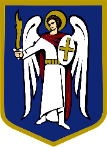 ДЕПУТАТКИЇВСЬКОЇ МІСЬКОЇ РАДИ IX СКЛИКАННЯ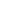 «______»_________________2021 р.                                                                              №_______________________	Начальнику Оболонського УП 	ГУНП в м. Києві	Євгенію ХУДЯКОВУ	Директору Департаменту промисловості та 	розвитку підприємництва виконавчого 	органу Київської міської ради (Київської 	міської державної адміністрації)	Володимиру КОСТІКОВУ	Директору Департаменту міського 	благоустрою виконавчого органу Київської 	міської ради (Київської міської державної 	адміністрації)	Тимуру ТКАЧЕНКУ	Голові Оболонської районної у м. Києві 	державної адміністрації 	Кирилу ФЕСИКУДЕПУТАТСЬКЕ ЗВЕРНЕННЯВідповідно до положень Конституції України, статей 2 і 13 Закону України «Про статус депутатів місцевих рад», Регламенту Київської міської ради, затвердженого рішенням Київської міської ради від 07.07.2016 №579/579 (зі змінами) звертаюсь з наступним.До мене як депутата Київської міської ради та голови постійної комісії з питань підприємництва, промисловості та міського благоустрою систематично надходять скарги від громадян на незаконно розміщені тимчасові споруди (ятки, кіоски, безхазяйні автомобілі, прилаштовані для зберігання товарів, засоби пересувної торгівлі тощо), осередки стихійної торгівлі, факти роздрібно торгівлі фальсифікованими та контрабандними товарами тощо.Наразі на офіційну пошту моєї приймальні надійшла скарга від мешканців Оболонського району м. Києва на незадовільну роботу місцевої влади щодо боротьби із осередками стихійної торгівлі.Зокрема заявники вказують, що біля будівлі №6 по вулиці Олександра Архипенко у Оболонському районі м. Києва на прибудинковій території діє осередок стихійної торгівлі: невстановленими особами систематично провадиться реалізація продовольчих товарів (городини, овочей, фруктів та ін.), жодних дозвільних документів на провадження господарської діяльності на вказаній локації на вимогу споживачів ці особи не надають, у т.ч. стверджуючи про відсутність первинних бухгалтерських документів на товар, що реалізується.Крім цього, заявники обурені тим, що звернення до Національної поліції із приводу виявлення та притягнення до відповідальності винних осіб не дають жодних позитивних зрушень, а Оболонське УП ГУНП у м. Києві ухиляється від виконання покладених на нього законом функцій із охорони та забезпечення громадського порядку.Враховуючи вищевикладене, із метою захисту законних прав та інтересів членів територіальної громади Оболонського району міста Києва, керуючись пунктами 1, 3 ч.2 ст.11 Закону України «Про статус депутатів місцевих рад», прошу адресатів в межах наданих повноважень – ПРОШУ:1 	вивчити порушене у даному зверненні питання; 2	провести перевірку осередка біля будівлі №6 по вулиці Олександра Архипенко  у Оболонському районі м. Києва на прибудинковій території зокрема на предмет законності розміщення тимчасових споруд для провадження підприємницької діяльності та дотримання суб’єктами господарювання (іншими виявленими особами) вимог законодавства у сфері роздрібної торгівлі, безпеки харчових продуктів та забезпечення такими особами/суб’єктами дотримання норм санітарно-епідеміологічного законодавства.3	у разі виявлення за результатами опрацювання даного депутатського звернення порушень законодавства у сферах міського благоустрою, регулювання роздрібної торгівлі продовольчими товарами, у т.ч. у сфері безпеки харчових продуктів та забезпечення санітарного та епідемічного благополуччя населення – 	усунути порушення законності та відновити правовий порядок шляхом вжиття пропорційних заходів, спрямованих на притягнення до відповідальності винних осіб, відновлення законного інтересу членів територіальної громади Оболонського району м. Києва щодо забезпечення тиші, забезпечення права необмеженого кола осіб на безпеку продовольчих товарів (харчових продуктів), спонукання відповідних суб’єктів господарювання до впорядкування господарської діяльності відповідно до законної мети підприємництва, та відновлення благоустрою шляхом недопущення діяльності вказаного осередка стихійної торгівлі.Відповідь прошу надати у встановлені законодавством України строки за допомогою системи електронного документообігу «Аскод», у разі відсутності зазначеної системи - на електронну адресу gromadskapt@gmail.com або на поштову адресу 04210, м. Київ, вул. Оболонська Набережна, 19, корпус 5.Депутат Київської міської ради 	Владислав ТРУБІЦИН063 102 08 24